НАРЕДБА № 21 ОТ 12 НОЕМВРИ 2015 Г. ЗА УСЛОВИЯТА И РЕДА ЗА ПРЕДОСТАВЯНЕ НА ИЗВЪНРЕДНО ПОДПОМАГАНЕ НА ПРОИЗВОДИТЕЛИТЕ НА ЖИВОТИНСКИ ПРОДУКТИ, ЗАСЕГНАТИ ОТ КРИЗАТА В СЕКТОРАВ сила от 17.11.2015 г.Издадена от Министерството на земеделието и хранитеОбн. ДВ. бр.89 от 17 Ноември 2015г., доп. ДВ. бр.28 от 8 Април 2016г.Раздел I.
Общи разпоредбиЧл. 1. (Доп. - ДВ, бр. 28 от 2016 г., в сила от 08.04.2016 г.) С тази наредба се уреждат условията и редът за предоставяне на извънредно подпомагане на земеделските стопани, произвеждащи краве, овче, козе и биволско мляко и овче и козе месо, които са засегнати от спада на цените в сектора и от забраната за внос, наложена от Русия, както и редът за предоставяне на допълнително извънредно подпомагане.Чл. 2. Извънредното подпомагане на земеделските стопани по чл. 1 се предоставя по следните схеми:1. схема за подпомагане на база доставки и/или директни продажби на краве мляко през квотния период 2014/2015 г.;2. схема за подпомагане на брой млечни крави в стопанството;3. схема за подпомагане на брой овце-майки и/или кози-майки в стопанството;4. схема за подпомагане на брой биволици в стопанството.Раздел II.
Условия за прилагане на схемите за извънредно подпомаганеЧл. 3. (1) Право на извънредно подпомагане по схемата за подпомагане на база доставки и/или директни продажби на краве мляко през квотния период 2014/2015 г. имат земеделски стопани, производители на краве мляко, които:1. към 31 март 2015 г. притежават индивидуална млечна квота над нула и са вписани в регистъра на производителите на краве мляко по чл. 15 от Наредба № 23 от 2007 г. за управление на националната млечна квота (ДВ, бр. 108 от 2007 г.);2. са извършили доставки и/или директни продажби на краве мляко през квотния период 2014/2015 г., за които са подадени годишни декларации по чл. 8 и/или чл. 11 от Регламент (ЕО) № 595/2004 на Комисията относно определяне на подробни правила за прилагане на Регламент (ЕО) № 1788/2003 на Съвета относно въвеждането на такса в сектора на млякото и млечните продукти (ОВ, L 94 от 31 март 2004 г.), наричан по-нататък "Регламент (ЕО) № 595/2004", в общ размер най-малко на:а) 10 000 кг, когато поне един от животновъдните обекти за производство на краве мляко в стопанството им е регистриран в населено място, чието землище попада в планински район или в район с ограничения, различни от планинските, съгласно Наредбата за определяне на критериите за необлагодетелстваните райони и териториалния им обхват, приета с ПМС № 30 от 2008 г. (ДВ, бр. 20 от 2008 г.);б) 20 000 кг за останалите райони на страната.(2) Подпомагането по ал. 1 се предоставя за килограм реално доставено мляко и/или килограм мляко и млечен еквивалент, директно продадено от производителя на мляко, в размер до 720 000 кг за един производител на краве мляко въз основа на:1. годишните декларации, подадени от одобрени изкупвачи през 2015 г. за изкупеното през квотния период 2014/2015 г. количество краве мляко, съгласно чл. 8 от Регламент (ЕО) № 595/2004, и/или2. годишната декларация, подадена от него през 2015 г. за извършените директни продажби през квотния период 2014/2015 г., съгласно чл. 11 от Регламент (ЕО) № 595/2004.Чл. 4. (1) Право на извънредно подпомагане по схемата за подпомагане на брой млечни крави в стопанството имат земеделски стопани, които през 2015 г. са отглеждали и заявили за подпомагане най-малко 10 млечни крави, които отговарят на изискванията и са допустими за подпомагане по схемата за обвързано подпомагане за млечни крави по чл. 19 и/или по схемата за обвързано подпомагане за крави под селекционен контрол по чл. 21 от Наредба № 3 от 2015 г. за условията и реда за прилагане на схемите за директни плащания (ДВ, бр. 16 от 2015 г.), наричана по-нататък "Наредба № 3 от 2015 г.".(2) Размерът на подпомагането по схемата по ал. 1 се определя въз основа на броя на допустимите за подпомагане млечни крави по ал. 1 независимо от размера на оторизираните плащания за тези животни.(3) Подпомагането по схемата по ал. 1 се предоставя за не повече от 200 млечни крави в едно стопанство.(4) Земеделските стопани, които имат право на подпомагане, и броят на млечните крави, които подлежат на подпомагане, се определят въз основа на данните в Интегрираната система за администриране и контрол (ИСАК) за кампания 2015 г.(5) Не подлежат на подпомагане по схемата по ал. 1 кравите с месодайно направление.Чл. 5. Земеделските стопани могат да кандидатстват и да получат извънредно подпомагане едновременно по схемата за подпомагане на база доставки и/или директни продажби на краве мляко през квотния период 2014/2015 г. по чл. 3 и по схемата за подпомагане на брой млечни крави в стопанството по чл. 4.Чл. 6. (1) Право на извънредно подпомагане по схемата за подпомагане на брой овце-майки и/или кози-майки в стопанството имат земеделски стопани, които през 2015 г. са отглеждали и заявили за подпомагане най-малко 50 овце-майки и/или кози-майки, които отговарят на изискванията и са допустими за подпомагане по схемата за обвързано подпомагане за овце-майки и/или кози-майки под селекционен контрол по чл. 23 и/или по схемата за преходна национална помощ за овце-майки и/или кози-майки, обвързана с производството, по чл. 39 от Наредба № 3 от 2015 г.(2) Размерът на подпомагането по схемата по ал. 1 се определя въз основа на броя на допустимите за подпомагане овце-майки и/или кози-майки по ал. 1 независимо от размера на оторизираните плащания за тези животни.(3) Подпомагане по схемата по ал. 1 се предоставя за не повече от 500 овце-майки и/или кози-майки в едно стопанство.(4) Земеделските стопани, които имат право на подпомагане, и броят на овцете-майки и/или козите-майки, които подлежат на подпомагане, се определят въз основа на данните в ИСАК за кампания 2015 г.Чл. 7. (1) Право на извънредно подпомагане по схемата за подпомагане на брой биволици в стопанството имат земеделски стопани, които през 2015 г. са отглеждали и заявили за подпомагане най-малко 10 биволици, които:1. отговарят на изискванията и са допустими за подпомагане по схемата за обвързано подпомагане за биволи по чл. 24 от Наредба № 3 от 2015 г.;2. са навършили 27 месеца към последната дата от срока по чл. 24, ал. 3 от Наредба № 3 от 2015 г.(2) Подпомагането по схемата по ал. 1 се определя въз основа на броя на допустимите за подпомагане биволици по ал. 1 независимо от размера на оторизираните плащания за тези животни.(3) Подпомагане по схемата по ал. 1 се предоставя за не повече от 200 биволици в едно стопанство.(4) Земеделските стопани, които имат право на подпомагане, и броят на биволиците, които подлежат на подпомагане, се определят въз основа на данните в ИСАК за кампания 2015 г.Раздел III.
Ред за прилагане на схемите за извънредно подпомаганеЧл. 8. (1) В срок до 18 ноември 2015 г. в Централното управление на Държавен фонд "Земеделие" се изготвя списък на производителите на краве мляко, които отговарят на условията за подпомагане съгласно чл. 3, ал. 1. Списъкът се съставя въз основа на данните от подадените декларации по чл. 3, ал. 2 в ИСАК и на извършена проверка за съответствие на производителите с условията за допустимост.(2) Списъкът по ал. 1 съдържа:1. име и фамилия или наименование на производителя на краве мляко - физическо или юридическо лице;2. уникален регистрационен номер в ИСАК на производителя на краве мляко;3. количеството доставено и/или директно продадено от производителя краве мляко през квотния период 2014/2015 г. в килограми.Чл. 9. (1) В срока по чл. 8, ал. 1 в Централното управление на Държавен фонд "Земеделие" се изготвя списък на земеделските стопани, които отговарят на условията за подпомагане по чл. 4 и/или чл. 6, и/или чл. 7. Списъкът се съставя след извършване на проверките по чл. 4, ал. 4, чл. 6, ал. 4 и чл. 7, ал. 4 въз основа на данните в ИСАК към датата по чл. 8, ал. 1. Данните в списъка не подлежат на промяна след датата по чл. 8, ал. 1.(2) Списъкът по ал. 1 съдържа:1. име и фамилия или наименование на земеделския стопанин - физическо или юридическо лице;2. уникален регистрационен номер в ИСАК на земеделския стопанин;3. броя на допустимите за подпомагане по чл. 4 млечни крави в стопанството на земеделския стопанин;4. броя на допустимите за подпомагане по чл. 6 овце-майки и/или кози-майки в стопанството на земеделския стопанин;5. броя на допустимите за подпомагане по чл. 7 биволици, навършили 27 месеца, в стопанството на земеделския стопанин.Чл. 10. Списъците по чл. 8 и 9 се оповестяват публично до 19 ноември 2015 г. на определените за това места в сградите на Централното управление и в областните дирекции на Държавен фонд "Земеделие", както и на интернет страниците на Държавен фонд "Земеделие" и на Министерството на земеделието и храните.Чл. 11. (1) За получаване на подпомагане по схемите по чл. 2 производителите на краве мляко и земеделските стопани, включени в списъците по чл. 8 и 9, подават заявление по образец съгласно приложението. Един производител на краве мляко или земеделски стопанин може да подаде само едно заявление за подпомагане по всяка от схемите по чл. 2.(2) Държавен фонд "Земеделие" приема заявления за подпомагане само от производителите на краве мляко и от земеделските стопани, които са включени в списъците по чл. 8 и 9.(3) Заявлението по ал. 1 се подава в периода от 23 ноември 2015 г. до 4 декември 2015 г. в съответната областна дирекция на Държавен фонд "Земеделие", в чиято териториална компетентност е постоянният адрес на физическото лице или адресът на управление на юридическото лице, кандидат за подпомагане.(4) Към заявлението по ал. 1 се прилагат следните документи по образец, одобрен от изпълнителния директор на Държавен фонд "Земеделие":1. декларация за предоставяне на лични данни за администриране от Държавен фонд "Земеделие";2. информация по чл. 19 и 20 от Закона за защита на личните данни;3. декларация за запознаване с понятията "нередност" и "измама".(5) В заявлението кандидатът за подпомагане заявява участие в схемата, без да посочва количеството краве мляко и/или броя на животните, подлежащи на подпомагане, и декларира съгласие размерът на подпомагането да бъде определен от Държавен фонд "Земеделие" съгласно чл. 3, ал. 2 и/или чл. 4, ал. 2 и 3, и/или чл. 6, ал. 2 и 3, и/или чл. 7, ал. 2 и 3.Чл. 12. (1) Министърът на земеделието и храните в срок до 10 декември 2015 г. определя със заповед размера на плащането за килограм краве мляко и за едно допустимо за подпомагане животно по схемите по чл. 2.(2) Заповедта по ал. 1 се публикува на интернет страниците на Министерството на земеделието и храните и на Държавен фонд "Земеделие".(3) Размерът на подпомагането за всеки отделен кандидат за подпомагане се изчислява, като се умножи размерът на подпомагането за килограм краве мляко или за едно животно, определени съгласно ал. 1, съответно по:1. количеството, доставено и/или директно продадено от производителя краве мляко през квотния период 2014/2015 г., до 720 000 килограма за един производител;2. броя на допустимите за подпомагане млечни крави, до 200 броя крави в едно стопанство;3. броя на допустимите за подпомагане овце-майки и/или кози-майки, до 500 овце-майки и/или кози-майки в едно стопанство;4. броя на допустимите за подпомагане биволици, до 200 броя биволици в едно стопанство.Чл. 13. (1) Извънредното подпомагане по схемите по чл. 2 се изплаща на производителите на краве мляко и на земеделските стопани от Държавен фонд "Земеделие" по банков път до края на 2015 г.(2) В едномесечен срок след изтичането на срока по ал. 1 изпълнителният директор на Държавен фонд "Земеделие" се произнася с уведомително писмо по заявлението.Чл. 14. В срок до 31 март 2016 г. Държавен фонд "Земеделие" изготвя и представя на министъра на земеделието и храните доклад за изплатеното подпомагане по схемите по чл. 2. Докладът съдържа:1. общия размер на изплатената сума и общия брой на лицата, получили подпомагане;2. размерите на изплатените суми по всяка от схемите по чл. 2 и броя на лицата, получили подпомагане по нея;3. типа на получателите на подпомагането.Раздел IV.
Ред за прилагане на допълнително извънредно подпомагане (Нов - ДВ, бр. 28 от 2016 г., в сила от 08.04.2016 г.)Чл. 15. (Нов - ДВ, бр. 28 от 2016 г., в сила от 08.01.2016 г.) Производителите на краве мляко и земеделските стопани, които са подали заявление по чл. 11, ал. 1, получават допълнително извънредно подпомагане по схемите по чл. 2 за количествата по чл. 8, ал. 2, т. 3 и за животните по чл. 9, ал. 2, т. 3, 4 и 5.Чл. 16. (Нов - ДВ, бр. 28 от 2016 г., в сила от 08.01.2016 г.) (1) Министърът на земеделието и храните определя със заповед размера на плащането по допълнителното извънредно подпомагане по чл. 15 за килограм краве мляко и за едно допустимо за подпомагане животно по всяка от схемите по чл. 2.(2) Заповедта по ал. 1 се публикува на интернет страницата на Министерството на земеделието и храните и на Държавен фонд "Земеделие".(3) Размерът на подпомагането по чл. 15 за всеки отделен кандидат за подпомагане се изчислява съгласно чл. 12, ал. 3.Чл. 17. (Нов - ДВ, бр. 28 от 2016 г., в сила от 08.01.2016 г.) Държавен фонд "Земеделие" изплаща на производителите на краве мляко и на земеделските стопани по чл. 15 допълнителното извънредно подпомагане по банков път, за което писмено ги уведомява.Чл. 18. (Нов - ДВ, бр. 28 от 2016 г., в сила от 08.01.2016 г.) В срок до 30 април 2016 г. Държавен фонд "Земеделие" изготвя и представя на министъра на земеделието и храните доклад за изплатеното допълнително извънредно подпомагане по чл. 15. Докладът съдържа:1. общия размер на изплатената сума и общия брой на лицата, получили подпомагане;2. размерите на изплатените суми по всяка от схемите по чл. 2 и броя на лицата, получили подпомагане по нея;3. типа на получателите на подпомагането.Допълнителни разпоредби§ 1. По смисъла на тази наредба:1. "Биволица" е всяко женско животно от рода на биволите, което е на възраст най-малко 27 месеца.2. "Квотен период 2014/2015 г." е периодът от 1 април 2014 г. до 31 март 2015 г.3. "Коза-майка" е всяко женско животно от рода на козите, родило поне веднъж или на възраст най-малко една година.4. "Млечен еквивалент" е количеството сурово краве мляко в килограми, съответстващо на количеството на даден млечен продукт от краве мляко, определен на база фиксиран коефициент за всеки вид млечен продукт или група млечни продукти от краве мляко.5. "Млечни крави" са кравите на възраст над 24 месеца, които в СИРЖ към Българската агенция по безопасност на храните са вписани с предназначение за производство на мляко.6. "Овца-майка" е всяко женско животно от рода на овцете, родило поне веднъж или на възраст най-малко една година.7. "Планински райони" са землищата на населените места, които са включени в приложение № 1 към чл. 3, ал. 3 от Наредбата за определяне на критериите за необлагодетелстваните райони и териториалния им обхват.8. "Райони с ограничения, различни от планинските" са землищата на населените места, които са включени в приложение № 2 към чл. 4, ал. 1 от Наредбата за определяне на критериите за необлагодетелстваните райони и териториалния им обхват.9. "Реално доставено мляко" е количеството краве мляко, отразено като изкупено от производителя в декларацията на изкупвача по чл. 8 от Регламент (ЕО) № 595/2004, преди изчисляване на маслената корекция.10. "Стопанството" включва всички животновъдни обекти, регистрирани на името на земеделския стопанин по реда на Закона за ветеринарномедицинската дейност.§ 2. Тази наредба предвижда мерки по прилагането на Делегиран регламент (ЕС) № 2015/1853 на Комисията от 15 октомври 2015 г. за предоставяне на временна извънредна помощ за производителите в секторите на животновъдството (ОВ, L 271/25 от 16.10.2015 г.).Заключителни разпоредби§ 3. Наредбата се издава на основание чл. 39 от Закона за прилагане на Общата организация на пазарите на земеделски продукти на Европейския съюз. § 4. Изпълнението на наредбата се възлага на изпълнителния директор на Държавен фонд "Земеделие".§ 5. Наредбата влиза в сила от деня на обнародването й в "Държавен вестник".Заключителни разпоредби
КЪМ НАРЕДБА ЗА ДОПЪЛНЕНИЕ НА НАРЕДБА № 21 ОТ 2015 Г. ЗА УСЛОВИЯТА И РЕДА ЗА ПРЕДОСТАВЯНЕ НА ИЗВЪНРЕДНО ПОДПОМАГАНЕ НА ПРОИЗВОДИТЕЛИТЕ НА ЖИВОТИНСКИ ПРОДУКТИ, ЗАСЕГНАТИ ОТ КРИЗАТА В СЕКТОРА(ОБН. - ДВ, БР. 28 ОТ 2016 Г., В СИЛА ОТ 08.04.2016 Г.)§ 3. Тази наредба влиза в сила от деня на обнародването й в "Държавен вестник".Приложение към чл. 11, ал. 1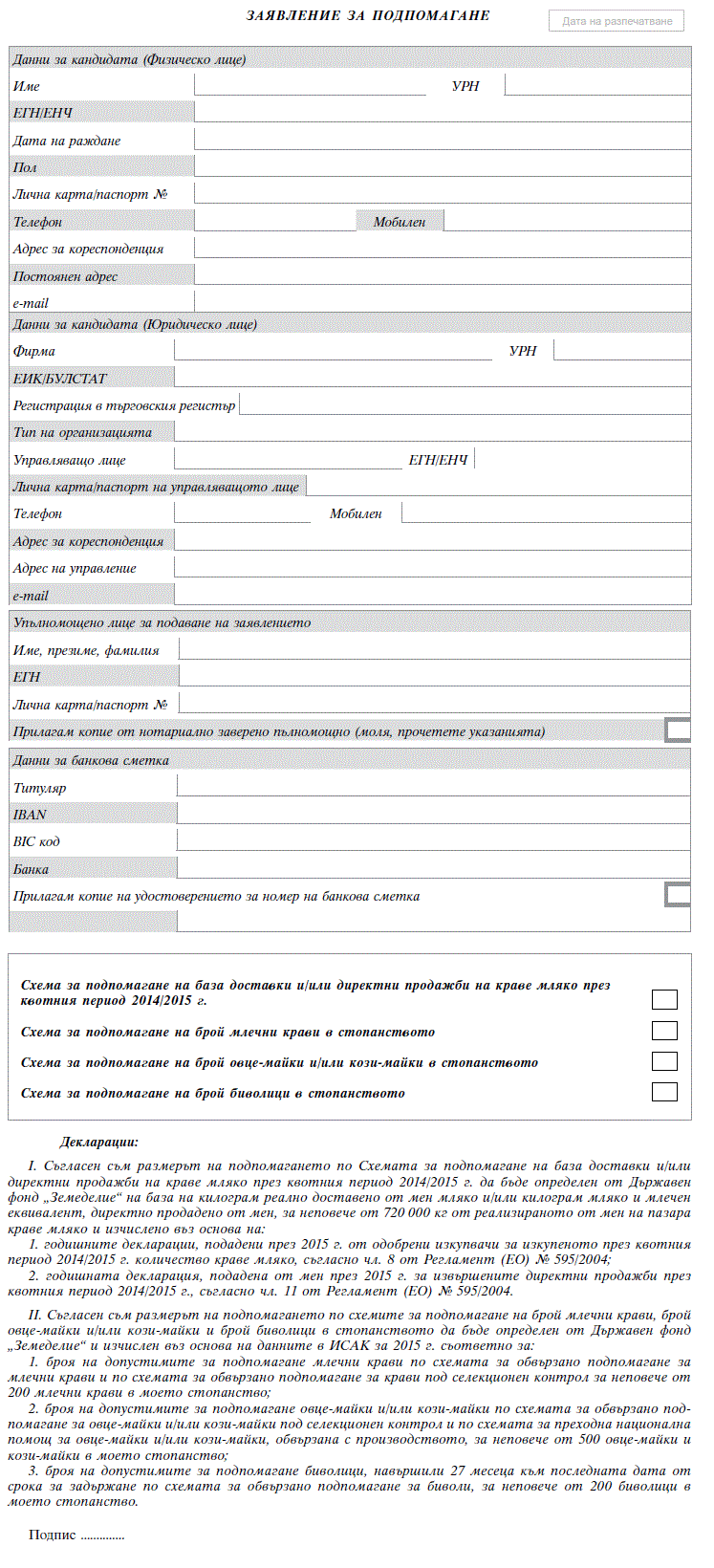 